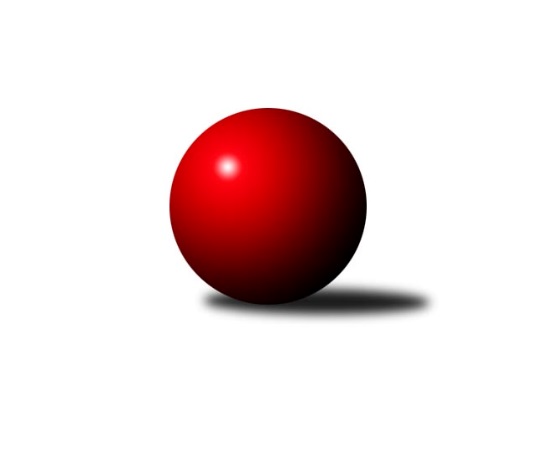 Č.1Ročník 2021/2022	6.5.2024 Podnikovka Slavonice 2.liga 2021/2022Statistika 1. kolaTabulka družstev:		družstvo	záp	výh	rem	proh	skore	sety	průměr	body	plné	dorážka	chyby	1.	PKT	1	1	0	0	10 : 0 	(1.0 : 1.0)	1023	2	678	345	13	2.	SDH Mutišov	1	1	0	0	10 : 0 	(1.0 : 1.0)	875	2	596	279	31	3.	Godbowles	1	1	0	0	10 : 0 	(2.0 : 0.0)	864	2	616	248	28	4.	Hasbaby	1	1	0	0	8 : 2 	(4.0 : 4.0)	826	2	595	231	41	5.	Prdelky	0	0	0	0	0 : 0 	(0.0 : 0.0)	0	0	0	0	0	6.	Idiot star	0	0	0	0	0 : 0 	(0.0 : 0.0)	0	0	0	0	0	7.	Hlavy	1	0	0	1	2 : 8 	(4.0 : 4.0)	811	0	574	237	33	8.	Expres	1	0	0	1	0 : 10 	(1.0 : 1.0)	929	0	644	285	26	9.	Velbloudi	1	0	0	1	0 : 10 	(0.0 : 2.0)	780	0	580	200	41	10.	SUPi	1	0	0	1	0 : 10 	(1.0 : 1.0)	709	0	527	182	59Tabulka doma:		družstvo	záp	výh	rem	proh	skore	sety	průměr	body	maximum	minimum	1.	PKT	1	1	0	0	10 : 0 	(1.0 : 1.0)	1023	2	1023	1023	2.	Godbowles	1	1	0	0	10 : 0 	(2.0 : 0.0)	864	2	864	864	3.	Hasbaby	0	0	0	0	0 : 0 	(0.0 : 0.0)	0	0	0	0	4.	Velbloudi	0	0	0	0	0 : 0 	(0.0 : 0.0)	0	0	0	0	5.	SDH Mutišov	0	0	0	0	0 : 0 	(0.0 : 0.0)	0	0	0	0	6.	Prdelky	0	0	0	0	0 : 0 	(0.0 : 0.0)	0	0	0	0	7.	Expres	0	0	0	0	0 : 0 	(0.0 : 0.0)	0	0	0	0	8.	Idiot star	0	0	0	0	0 : 0 	(0.0 : 0.0)	0	0	0	0	9.	Hlavy	1	0	0	1	2 : 8 	(4.0 : 4.0)	811	0	811	811	10.	SUPi	1	0	0	1	0 : 10 	(1.0 : 1.0)	709	0	709	709Tabulka venku:		družstvo	záp	výh	rem	proh	skore	sety	průměr	body	maximum	minimum	1.	SDH Mutišov	1	1	0	0	10 : 0 	(1.0 : 1.0)	875	2	875	875	2.	Hasbaby	1	1	0	0	8 : 2 	(4.0 : 4.0)	826	2	826	826	3.	SUPi	0	0	0	0	0 : 0 	(0.0 : 0.0)	0	0	0	0	4.	Godbowles	0	0	0	0	0 : 0 	(0.0 : 0.0)	0	0	0	0	5.	Prdelky	0	0	0	0	0 : 0 	(0.0 : 0.0)	0	0	0	0	6.	Hlavy	0	0	0	0	0 : 0 	(0.0 : 0.0)	0	0	0	0	7.	Idiot star	0	0	0	0	0 : 0 	(0.0 : 0.0)	0	0	0	0	8.	PKT	0	0	0	0	0 : 0 	(0.0 : 0.0)	0	0	0	0	9.	Expres	1	0	0	1	0 : 10 	(1.0 : 1.0)	929	0	929	929	10.	Velbloudi	1	0	0	1	0 : 10 	(0.0 : 2.0)	780	0	780	780Tabulka podzimní části:		družstvo	záp	výh	rem	proh	skore	sety	průměr	body	doma	venku	1.	PKT	1	1	0	0	10 : 0 	(1.0 : 1.0)	1023	2 	1 	0 	0 	0 	0 	0	2.	SDH Mutišov	1	1	0	0	10 : 0 	(1.0 : 1.0)	875	2 	0 	0 	0 	1 	0 	0	3.	Godbowles	1	1	0	0	10 : 0 	(2.0 : 0.0)	864	2 	1 	0 	0 	0 	0 	0	4.	Hasbaby	1	1	0	0	8 : 2 	(4.0 : 4.0)	826	2 	0 	0 	0 	1 	0 	0	5.	Prdelky	0	0	0	0	0 : 0 	(0.0 : 0.0)	0	0 	0 	0 	0 	0 	0 	0	6.	Idiot star	0	0	0	0	0 : 0 	(0.0 : 0.0)	0	0 	0 	0 	0 	0 	0 	0	7.	Hlavy	1	0	0	1	2 : 8 	(4.0 : 4.0)	811	0 	0 	0 	1 	0 	0 	0	8.	Expres	1	0	0	1	0 : 10 	(1.0 : 1.0)	929	0 	0 	0 	0 	0 	0 	1	9.	Velbloudi	1	0	0	1	0 : 10 	(0.0 : 2.0)	780	0 	0 	0 	0 	0 	0 	1	10.	SUPi	1	0	0	1	0 : 10 	(1.0 : 1.0)	709	0 	0 	0 	1 	0 	0 	0Tabulka jarní části:		družstvo	záp	výh	rem	proh	skore	sety	průměr	body	doma	venku	1.	SUPi	0	0	0	0	0 : 0 	(0.0 : 0.0)	0	0 	0 	0 	0 	0 	0 	0 	2.	Godbowles	0	0	0	0	0 : 0 	(0.0 : 0.0)	0	0 	0 	0 	0 	0 	0 	0 	3.	Hasbaby	0	0	0	0	0 : 0 	(0.0 : 0.0)	0	0 	0 	0 	0 	0 	0 	0 	4.	Velbloudi	0	0	0	0	0 : 0 	(0.0 : 0.0)	0	0 	0 	0 	0 	0 	0 	0 	5.	SDH Mutišov	0	0	0	0	0 : 0 	(0.0 : 0.0)	0	0 	0 	0 	0 	0 	0 	0 	6.	Prdelky	0	0	0	0	0 : 0 	(0.0 : 0.0)	0	0 	0 	0 	0 	0 	0 	0 	7.	PKT	0	0	0	0	0 : 0 	(0.0 : 0.0)	0	0 	0 	0 	0 	0 	0 	0 	8.	Expres	0	0	0	0	0 : 0 	(0.0 : 0.0)	0	0 	0 	0 	0 	0 	0 	0 	9.	Idiot star	0	0	0	0	0 : 0 	(0.0 : 0.0)	0	0 	0 	0 	0 	0 	0 	0 	10.	Hlavy	0	0	0	0	0 : 0 	(0.0 : 0.0)	0	0 	0 	0 	0 	0 	0 	0 Zisk bodů pro družstvo:		jméno hráče	družstvo	body	zápasy	v %	dílčí body	sety	v %	1.	  Švíca 	Hasbaby 	2	/	1	(100%)		/		(%)	2.	  Martíčka 	Godbowles 	2	/	1	(100%)		/		(%)	3.	  Tonda 	SDH Mutišov 	2	/	1	(100%)		/		(%)	4.	  Ája 	Hasbaby 	2	/	1	(100%)		/		(%)	5.	  Lukáš 	PKT 	2	/	1	(100%)		/		(%)	6.	  Hani 	Hasbaby 	2	/	1	(100%)		/		(%)	7.	  Monča 	Godbowles 	2	/	1	(100%)		/		(%)	8.	  Libor 	PKT 	2	/	1	(100%)		/		(%)	9.	  Matyáš 	PKT 	2	/	1	(100%)		/		(%)	10.	  Hanča 	SDH Mutišov 	2	/	1	(100%)		/		(%)	11.	  Koule 	Godbowles 	2	/	1	(100%)		/		(%)	12.	  David 	PKT 	2	/	1	(100%)		/		(%)	13.	  Stašín 	SDH Mutišov 	2	/	1	(100%)		/		(%)	14.	  Wetty 	Godbowles 	2	/	1	(100%)		/		(%)	15.	  Jirka 	Hlavy 	2	/	2	(50%)		/		(%)	16.	  Petr 	SUPi  	2	/	2	(50%)		/		(%)	17.	  Karel 	Hlavy 	0	/	1	(0%)		/		(%)	18.	  Jarda 	Expres 	0	/	1	(0%)		/		(%)	19.	  Richard 	Hlavy 	0	/	1	(0%)		/		(%)	20.	  Kiki 	SUPi  	0	/	1	(0%)		/		(%)	21.	  Johanka 	Velbloudi 	0	/	1	(0%)		/		(%)	22.	  Jana 	SUPi  	0	/	1	(0%)		/		(%)	23.	  Dáša 	Expres 	0	/	1	(0%)		/		(%)	24.	  Andy 	SUPi  	0	/	1	(0%)		/		(%)	25.	  Kája 	Velbloudi 	0	/	1	(0%)		/		(%)	26.	  Pája 	Velbloudi 	0	/	1	(0%)		/		(%)	27.	  Radek 	Expres 	0	/	1	(0%)		/		(%)	28.	  Jolča 	Hlavy 	0	/	1	(0%)		/		(%)	29.	  Adela  	Velbloudi 	0	/	1	(0%)		/		(%)	30.	  Dejna 	Hasbaby 	0	/	1	(0%)		/		(%)Průměry na kuželnách:		kuželna	průměr	plné	dorážka	chyby	výkon na hráče	1.	Slavonice, 1-2	884	611	272	32.3	(221.0)	2.	Slavonice, 3-4	0	0	0	0.0	(0.0)Nejlepší výkony na kuželnách:Slavonice, 1-2PKT	1023	1. kolo	  Libor 	PKT	263	1. koloExpres	929	1. kolo	  Matyáš 	PKT	260	1. koloSDH Mutišov	875	1. kolo	  Lukáš 	PKT	257	1. koloHasbaby	826	1. kolo	  Jarda 	Expres	248	1. koloHlavy	811	1. kolo	  Radek 	Expres	248	1. koloSUPi 	709	1. kolo	  Jirka 	Hlavy	246	1. kolo		. kolo	  David 	PKT	243	1. kolo		. kolo	  Švíca 	Hasbaby	237	1. kolo		. kolo	  Hanča 	SDH Mutišov	235	1. kolo		. kolo	  Jirka 	Expres	229	1. koloSlavonice, 3-4Godbowles	864	1. kolo	  Wetty 	Godbowles	247	1. koloVelbloudi	780	1. kolo	  Koule 	Godbowles	229	1. koloPrdelky	0	1. kolo	  Kája 	Velbloudi	226	1. koloIdiot star	0	1. kolo	  Monča 	Godbowles	202	1. kolo		. kolo	  Johanka 	Velbloudi	200	1. kolo		. kolo	  Pája 	Velbloudi	197	1. kolo		. kolo	  Martíčka 	Godbowles	186	1. kolo		. kolo	  Adela  	Velbloudi	157	1. koloČetnost výsledků:	2 : 8	1x	10 : 0	2x	0 : 10	1x